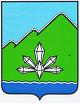 ГЛАВА ДАЛЬНЕГОРСКОГО ГОРОДСКОГО ОКРУГА           ПРИМОРСКОГО КРАЯ ПОСТАНОВЛЕНИЕ _______________                             г. Дальнегорск                              №   ________Об утверждении Положения о согласовании 
и утверждении уставов казачьих обществв Дальнегорском городском округеВ соответствии с Федеральным законом от 06.10.2003 № 131-ФЗ «Об общих принципах организации местного самоуправления в Российской Федерации»,  Указом Президента Российской Федерации от 15.06.1992 № 632 «О мерах по реализации Закона Российской Федерации «О реабилитации репрессированных народов» в отношении казачества», приказом Федерального агентства по делам национальностей от 06.04.2020 № 45 «Об утверждении типового положения о согласовании и утверждении уставов казачьих обществ», руководствуясь Уставом Дальнегорского городского округаПОСТАНОВЛЯЮ:1. Утвердить прилагаемое Положение о согласовании и утверждении уставов казачьих обществ в Дальнегорском городском округе.2. Опубликовать настоящее постановление в газете «Трудовое слово» и разместить на официальном сайте Дальнегорского городского округа.3. Контроль за исполнением настоящего постановления оставляю за собой.Глава Дальнегорскогогородского округа								  А.М. Теребилов